20.6. – 22.7.2016   REVIZE, KNIHOVNA UZAVŘENAZÁŘÍ 
pokud v září v knihách bouří, pak se nám všem z hlav jen kouříVšem školákům přejeme šťastné vykročení do nového školního roku 2016/2017 a rodičům pak pevné nervy.  Vaše knihovnice Nové hry                                                                                                                                         V dětském oddělení na vás čeká 5 nových her /celkem je v nabídce 18 her/.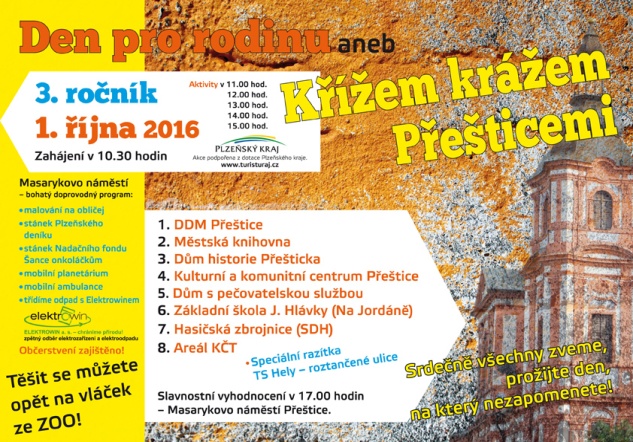 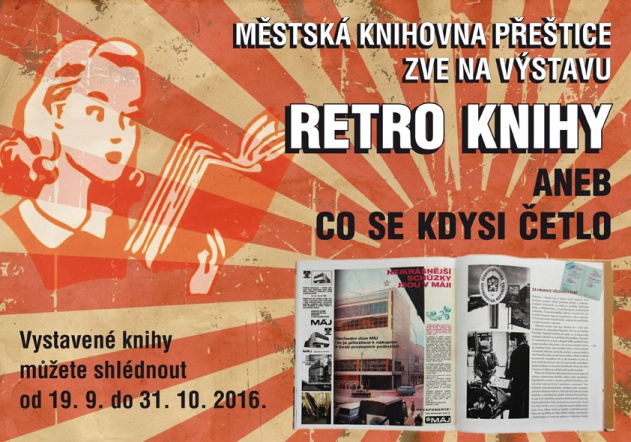 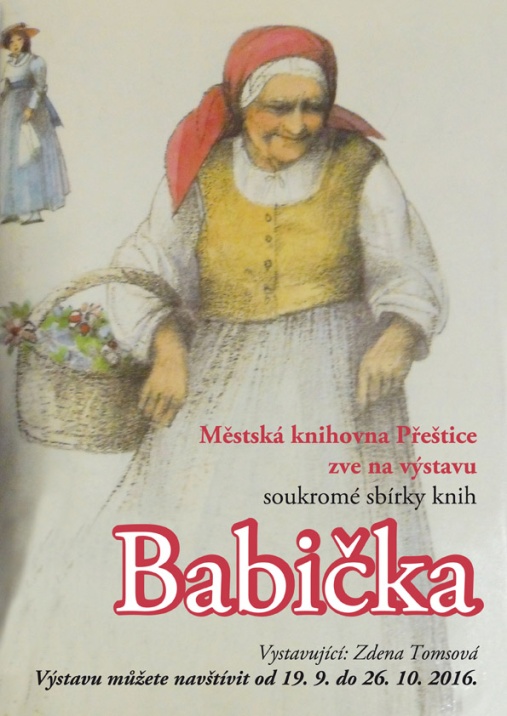 ŘÍJENříjen troubí do útoku, každý den si přečte slokuTÝDEN KNIHOVEN 2016
Sekce veřejných knihoven SKIP vyhlašuje již 20. ročník celostátní akce Týden knihoven /3. -9.10./. Letošní motto zní BRAŇTE KNIHU! 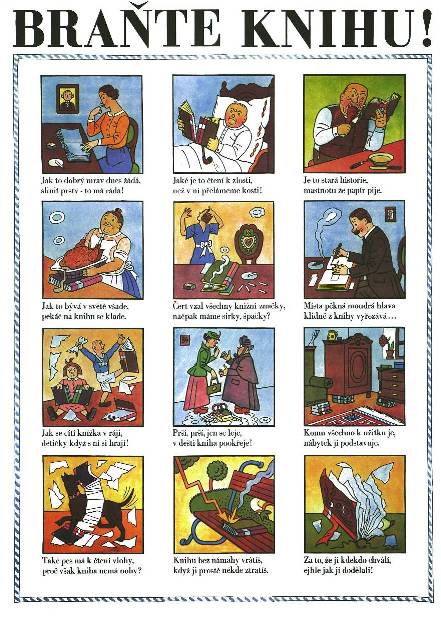 Záštitu akci udělili:Milan Štěch, předseda senátu Parlamentu České republikya Asociace krajů České RepublikySrdečně  Vás  zveme do knihovny na tyto akce: Výstava  „RETRO KNIHY aneb co se kdysi četlo“/ 19.9. – 31.10.2016 /„Křížem krážem Přešticemi 2016“ – 1.10.2016 
Výstava „Babičky“ – sbírka p.Tomsové 
Tvořivá dílna  „Malování s pěnou na holení" /6.10., 13 – 16 h/Amnestie pro zapomnětlivé čtenářeŽivotní výročí Dovoluji si informovat naše čtenáře, že tento týden vedoucí knihovny paní Věnceslava Dražková slavila významné životní jubileum. Poblahopřát jí přišla delegace z Městského úřadu  v Přešticích v čele s panem starostou Mgr. Karlem Naxerou.Všechno nejlepší, hodně štěstí, zdraví, stálý elán, dobrou náladu   a samou radost            z vnoučátek srdečně přeje kolektiv spolupracovnic.                                                                                                                                                                                          J.Červená 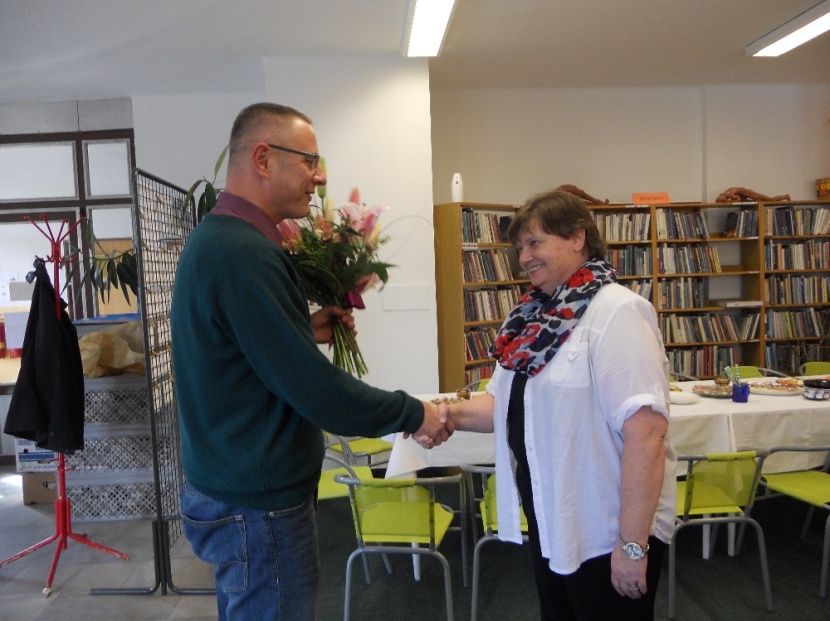 